Контрольная работа № 3 (2017-2018 уч. гг.)Тест 1 (один вариант правильного ответа)1.Химические формулы соответствуют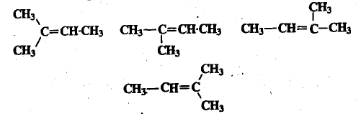 1) одному веществу;                           2) двум веществам;3) трем веществам;                             4) четырем веществам.2.Гомологом вещества, формула которого CH3-CH2-CH2-CH2-CH3, является 1) пентен;              2) гексан;               3) циклопентан;     4) пентин.3.Изомеры положения двойной связи имеет вещество, формула которого 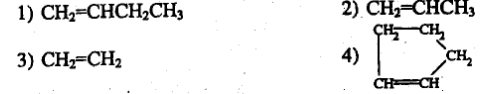 4.Вещества, формулы которых СН3-СН3 и CH3-CH2-CH3, являются гомологами, потому что1)  имеют сходное строение и свойства и отличаются по составу на группу -СН2-2)  относятся к линейным углеводородам, молекулы которых содержат различное число атомов углерода;3)  их молекулы имеют нециклическое строение и отличаются числом атомов водорода;4)  в их молекулах нет кратных связей.5. Вещества, формулы которых , являются изомерами, потому что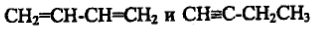 1)  их молекулы содержат одинаковое число атомов водорода;2)  их молекулы содержат одинаковое число атомов углерода;3)  отличаются по свойствам;4)  имеют одинаковый состав, но разное строение.Тест 2 (один вариант правильного ответа)1. Пропин имеет формулу1) СН≡С–СН3 ;                                   2) СН3–СН2–СН3 ;3) СН2=СН–СН3  ;                              4) СН≡СН.2. Гидратация пропилена протекает по уравнению1)  СН2=СН–СН3 + Н2 → СН3–СН2–СН3;2)  СН2=СН–СН3 + Н2O → СН3–СН(ОН) –СН3;3)  СН2=СН–СН3 → СН≡С–СН3 + Н2;4)  СН2=СН–СН3+ НВr → СН3–СНВr–СН3.3.При гидратации пропена образуется1) пропаналь ;       2) пропанол-1;       3) пропан;           4) пропанол-2.4. Бутан не вступает в реакцию присоединения хлороводорода, потому что1)  в его молекуле нет π-связей;2)  бутан является углеводородом;3)  его молекула неполярна;4)  между его атомами нет водородных связей.5. Метиловый спирт не превращается в алкен при действии концентрированной серной кислоты, потому что1)  атом углерода находится в sp3-гибридизации;2)  молекула спирта не содержит С–С связей;3)  молекула спирта не содержит двойной связи;4)  содержит одну гидроксильную группу.Задача 1Углеводород (относительная плотность по водороду равна 39) содержит 92,31 % углерода и 7,69 % водорода. Найдите его молекулярную формулу.Задача 2Массовая доля кислорода в одноосновной аминокислоте равна 42,67 %. Установите молекулярную формулу кислоты.Вопрос12345ОтветВопрос12345Ответ